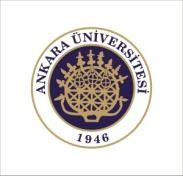 ANKARA ÜNİVERSİTESİDTCFDoğu Dilleri ve Edebiyatları Bölümü                                          Kore Dili ve Edebiyatı Anabilim Dalı2017-2018Güz Dönemi Ders izlence Formu2017-2018Güz Dönemi Ders izlence FormuDersin Kodu ve İsmiKRD403 çeviriDers Sorumlusu:Öre.Gör. Eunmi YUDesin DüzeyiLİSANSDersin Kredisi4Dersin TütüZORUNLUDersin İçeriğiBu derste Korece dinleme metinler kullanılarak sözlü çeviriler yapılmaktadır. Dersin AmacıDersin amacı öğrencilerin, dinleme becerileri kullanılarak Korece’den Türkçe’ye sözlü çeviri yapabilmelerini amaçlamaktadır. Dersin Süresi4saat/haftaEğitim DiliKorece Ön KoşulDersin ön koşulu yoktur.Önerilen Kaynaklarhttp://TalkToMeInKorean.com/audioLaboratuvarDiğerDersin DeğerlendirilmesiAra sınav(%40)Dönem sonu sınavı(%60)Sınavı:Ders izlencesindeki konularla ilişkili çoktan seçmeli ya da uzun/kısa yanıtlı sorulardan oluşan bir sınav olacaktır. Derse DevamBu dersin yıl sonu sınavına girilebilmesi için derslerin en az %70’ine devam edilmesi gerekmektedir. Lisans Eğitim-Öğretim Yönetmeliği’ne göre öğrencilerin sağlık raporu ilgili yönetim kurulunca kabul edilse bile, öğrencinin raporlu olduğu süre öğrencinin devamsızlık süresinden sayılır.